Приложение №3 к объявлению Посольство Республики Польша в г. Ташкенте о проведении второго тендера  по продаже материальных ценностей (имущество)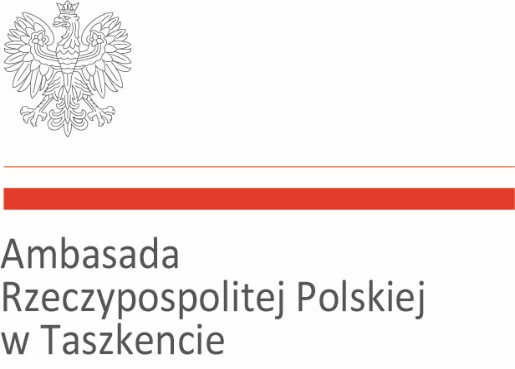 ФОРМА ПРЕДЛОЖЕНИЯУчастник тендера:Имя и фамилия, адрес/имя, юридический адрес участника торгов:................................................. ................................................. .................................................................. ................................................. .................................................................. ................................................. .................ИНН (ИНН): …………………………………………………………Номер телефона:………………………………………………………….Электронный адрес: …………………………………………………………………….В тендере по продаже  материальных ценностей (имущества) Посольства Республики Польша                 в г. Ташкенте предлагаю покупку следующих предметов:Я заявляю, что:- с условиями тендера, указанными в объявлении, ознакомился,- с условием предмета тендера ознакомился* / за последствия отказа от проверки несу     ответственность и у меня нет возражений.прилагаю:- оригинал или ксерокопия подтверждения оплаты залога,………………………………………………………………    Подпись лица, подающего предложение* необходимое подчеркнутьНаименование предметаНомер позиции в объявленииИнвентарный номер (если указан в объявлении)Количество штукПредлагаемая цена за одну штуку (не ниже стартовой цены)Форма оплаты